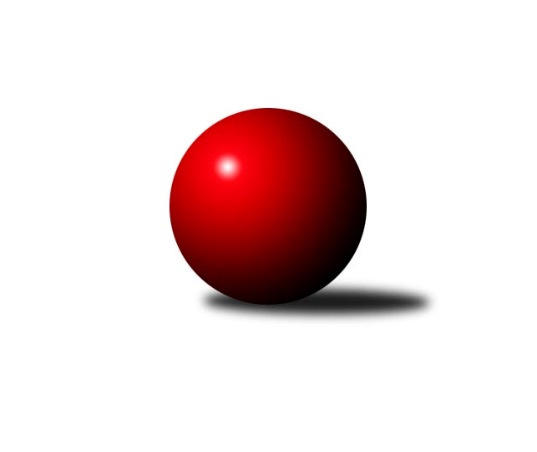 Č.2Ročník 2022/2023	14.6.2024 Jihomoravský KP2 jih 2022/2023Statistika 2. kolaTabulka družstev:		družstvo	záp	výh	rem	proh	skore	sety	průměr	body	plné	dorážka	chyby	1.	TJ Sokol Šanov D	2	2	0	0	10.0 : 2.0 	(11.5 : 4.5)	1762	4	1216	546	26.5	2.	TJ Sokol Kuchařovice	1	1	0	0	5.0 : 1.0 	(5.0 : 3.0)	1766	2	1263	503	34	3.	SK Baník Ratíškovice D	1	1	0	0	4.0 : 2.0 	(3.0 : 5.0)	1658	2	1135	523	30	4.	SK Podlužan Prušánky D	2	1	0	1	7.0 : 5.0 	(10.0 : 6.0)	1810	2	1224	587	19	5.	KK Vyškov F	2	1	0	1	6.0 : 6.0 	(8.0 : 8.0)	1704	2	1192	512	31	6.	TJ Sokol Vracov C	2	1	0	1	6.0 : 6.0 	(8.0 : 8.0)	1613	2	1166	447	46	7.	TJ Jiskra Kyjov B	2	1	0	1	6.0 : 6.0 	(7.0 : 9.0)	1575	2	1170	405	45	8.	SK Baník Ratíškovice C	2	1	0	1	5.0 : 7.0 	(7.5 : 8.5)	1641	2	1171	470	44.5	9.	KK Vyškov E	1	0	0	1	1.0 : 5.0 	(4.0 : 4.0)	1637	0	1196	441	25	10.	SK STAK Domanín	1	0	0	1	1.0 : 5.0 	(1.0 : 7.0)	1683	0	1177	506	32	11.	TJ Sokol Mistřín D	2	0	0	2	3.0 : 9.0 	(7.0 : 9.0)	1559	0	1117	442	51.5Tabulka doma:		družstvo	záp	výh	rem	proh	skore	sety	průměr	body	maximum	minimum	1.	TJ Sokol Šanov D	2	2	0	0	10.0 : 2.0 	(11.5 : 4.5)	1762	4	1778	1745	2.	SK Podlužan Prušánky D	1	1	0	0	5.0 : 1.0 	(7.0 : 1.0)	1935	2	1935	1935	3.	SK Baník Ratíškovice C	1	1	0	0	5.0 : 1.0 	(6.0 : 2.0)	1683	2	1683	1683	4.	TJ Sokol Kuchařovice	1	1	0	0	5.0 : 1.0 	(5.0 : 3.0)	1766	2	1766	1766	5.	KK Vyškov F	1	1	0	0	5.0 : 1.0 	(5.0 : 3.0)	1757	2	1757	1757	6.	TJ Sokol Vracov C	1	1	0	0	5.0 : 1.0 	(5.0 : 3.0)	1579	2	1579	1579	7.	TJ Jiskra Kyjov B	1	1	0	0	5.0 : 1.0 	(4.0 : 4.0)	1645	2	1645	1645	8.	KK Vyškov E	0	0	0	0	0.0 : 0.0 	(0.0 : 0.0)	0	0	0	0	9.	SK Baník Ratíškovice D	0	0	0	0	0.0 : 0.0 	(0.0 : 0.0)	0	0	0	0	10.	SK STAK Domanín	0	0	0	0	0.0 : 0.0 	(0.0 : 0.0)	0	0	0	0	11.	TJ Sokol Mistřín D	1	0	0	1	2.0 : 4.0 	(5.0 : 3.0)	1580	0	1580	1580Tabulka venku:		družstvo	záp	výh	rem	proh	skore	sety	průměr	body	maximum	minimum	1.	SK Baník Ratíškovice D	1	1	0	0	4.0 : 2.0 	(3.0 : 5.0)	1658	2	1658	1658	2.	TJ Sokol Kuchařovice	0	0	0	0	0.0 : 0.0 	(0.0 : 0.0)	0	0	0	0	3.	TJ Sokol Šanov D	0	0	0	0	0.0 : 0.0 	(0.0 : 0.0)	0	0	0	0	4.	SK Podlužan Prušánky D	1	0	0	1	2.0 : 4.0 	(3.0 : 5.0)	1685	0	1685	1685	5.	KK Vyškov E	1	0	0	1	1.0 : 5.0 	(4.0 : 4.0)	1637	0	1637	1637	6.	KK Vyškov F	1	0	0	1	1.0 : 5.0 	(3.0 : 5.0)	1650	0	1650	1650	7.	TJ Sokol Vracov C	1	0	0	1	1.0 : 5.0 	(3.0 : 5.0)	1646	0	1646	1646	8.	TJ Jiskra Kyjov B	1	0	0	1	1.0 : 5.0 	(3.0 : 5.0)	1504	0	1504	1504	9.	TJ Sokol Mistřín D	1	0	0	1	1.0 : 5.0 	(2.0 : 6.0)	1537	0	1537	1537	10.	SK STAK Domanín	1	0	0	1	1.0 : 5.0 	(1.0 : 7.0)	1683	0	1683	1683	11.	SK Baník Ratíškovice C	1	0	0	1	0.0 : 6.0 	(1.5 : 6.5)	1599	0	1599	1599Tabulka podzimní části:		družstvo	záp	výh	rem	proh	skore	sety	průměr	body	doma	venku	1.	TJ Sokol Šanov D	2	2	0	0	10.0 : 2.0 	(11.5 : 4.5)	1762	4 	2 	0 	0 	0 	0 	0	2.	TJ Sokol Kuchařovice	1	1	0	0	5.0 : 1.0 	(5.0 : 3.0)	1766	2 	1 	0 	0 	0 	0 	0	3.	SK Baník Ratíškovice D	1	1	0	0	4.0 : 2.0 	(3.0 : 5.0)	1658	2 	0 	0 	0 	1 	0 	0	4.	SK Podlužan Prušánky D	2	1	0	1	7.0 : 5.0 	(10.0 : 6.0)	1810	2 	1 	0 	0 	0 	0 	1	5.	KK Vyškov F	2	1	0	1	6.0 : 6.0 	(8.0 : 8.0)	1704	2 	1 	0 	0 	0 	0 	1	6.	TJ Sokol Vracov C	2	1	0	1	6.0 : 6.0 	(8.0 : 8.0)	1613	2 	1 	0 	0 	0 	0 	1	7.	TJ Jiskra Kyjov B	2	1	0	1	6.0 : 6.0 	(7.0 : 9.0)	1575	2 	1 	0 	0 	0 	0 	1	8.	SK Baník Ratíškovice C	2	1	0	1	5.0 : 7.0 	(7.5 : 8.5)	1641	2 	1 	0 	0 	0 	0 	1	9.	KK Vyškov E	1	0	0	1	1.0 : 5.0 	(4.0 : 4.0)	1637	0 	0 	0 	0 	0 	0 	1	10.	SK STAK Domanín	1	0	0	1	1.0 : 5.0 	(1.0 : 7.0)	1683	0 	0 	0 	0 	0 	0 	1	11.	TJ Sokol Mistřín D	2	0	0	2	3.0 : 9.0 	(7.0 : 9.0)	1559	0 	0 	0 	1 	0 	0 	1Tabulka jarní části:		družstvo	záp	výh	rem	proh	skore	sety	průměr	body	doma	venku	1.	SK Baník Ratíškovice D	0	0	0	0	0.0 : 0.0 	(0.0 : 0.0)	0	0 	0 	0 	0 	0 	0 	0 	2.	TJ Sokol Šanov D	0	0	0	0	0.0 : 0.0 	(0.0 : 0.0)	0	0 	0 	0 	0 	0 	0 	0 	3.	TJ Sokol Kuchařovice	0	0	0	0	0.0 : 0.0 	(0.0 : 0.0)	0	0 	0 	0 	0 	0 	0 	0 	4.	SK Podlužan Prušánky D	0	0	0	0	0.0 : 0.0 	(0.0 : 0.0)	0	0 	0 	0 	0 	0 	0 	0 	5.	SK STAK Domanín	0	0	0	0	0.0 : 0.0 	(0.0 : 0.0)	0	0 	0 	0 	0 	0 	0 	0 	6.	TJ Sokol Mistřín D	0	0	0	0	0.0 : 0.0 	(0.0 : 0.0)	0	0 	0 	0 	0 	0 	0 	0 	7.	KK Vyškov E	0	0	0	0	0.0 : 0.0 	(0.0 : 0.0)	0	0 	0 	0 	0 	0 	0 	0 	8.	TJ Sokol Vracov C	0	0	0	0	0.0 : 0.0 	(0.0 : 0.0)	0	0 	0 	0 	0 	0 	0 	0 	9.	SK Baník Ratíškovice C	0	0	0	0	0.0 : 0.0 	(0.0 : 0.0)	0	0 	0 	0 	0 	0 	0 	0 	10.	KK Vyškov F	0	0	0	0	0.0 : 0.0 	(0.0 : 0.0)	0	0 	0 	0 	0 	0 	0 	0 	11.	TJ Jiskra Kyjov B	0	0	0	0	0.0 : 0.0 	(0.0 : 0.0)	0	0 	0 	0 	0 	0 	0 	0 Zisk bodů pro družstvo:		jméno hráče	družstvo	body	zápasy	v %	dílčí body	sety	v %	1.	Marta Volfová 	TJ Sokol Šanov D 	2	/	2	(100%)	4	/	4	(100%)	2.	Pavel Martinek 	TJ Sokol Šanov D 	2	/	2	(100%)	4	/	4	(100%)	3.	Darina Kubíčková 	KK Vyškov F 	2	/	2	(100%)	3	/	4	(75%)	4.	Filip Benada 	SK Podlužan Prušánky D 	2	/	2	(100%)	3	/	4	(75%)	5.	Radek Břečka 	TJ Sokol Vracov C 	1	/	1	(100%)	2	/	2	(100%)	6.	Tomáš Slížek 	SK Podlužan Prušánky D 	1	/	1	(100%)	2	/	2	(100%)	7.	Milan Číhal 	TJ Sokol Kuchařovice 	1	/	1	(100%)	2	/	2	(100%)	8.	Milana Alánová 	KK Vyškov E 	1	/	1	(100%)	2	/	2	(100%)	9.	Jan Minaříček 	SK Baník Ratíškovice D 	1	/	1	(100%)	2	/	2	(100%)	10.	Martina Antošová 	SK Baník Ratíškovice C 	1	/	1	(100%)	2	/	2	(100%)	11.	Dan Schüler 	SK Baník Ratíškovice C 	1	/	1	(100%)	2	/	2	(100%)	12.	Daniel Ilčík 	TJ Sokol Mistřín D 	1	/	1	(100%)	2	/	2	(100%)	13.	František Hél 	TJ Sokol Šanov D 	1	/	1	(100%)	1	/	2	(50%)	14.	Zbyněk Vašina 	SK STAK Domanín  	1	/	1	(100%)	1	/	2	(50%)	15.	Ludvík Vašulka 	TJ Sokol Mistřín D 	1	/	1	(100%)	1	/	2	(50%)	16.	Václav Koplík 	SK Baník Ratíškovice D 	1	/	1	(100%)	1	/	2	(50%)	17.	Václav Valenta 	TJ Jiskra Kyjov B 	1	/	1	(100%)	1	/	2	(50%)	18.	Jiří Ksenič 	TJ Sokol Kuchařovice 	1	/	1	(100%)	1	/	2	(50%)	19.	Miroslav Vojtěch 	TJ Sokol Kuchařovice 	1	/	1	(100%)	1	/	2	(50%)	20.	Vendula Štrajtová 	KK Vyškov F 	1	/	2	(50%)	3	/	4	(75%)	21.	Antonín Pihar 	SK Podlužan Prušánky D 	1	/	2	(50%)	3	/	4	(75%)	22.	Pavel Pěček 	TJ Sokol Mistřín D 	1	/	2	(50%)	3	/	4	(75%)	23.	Jindřich Burďák 	TJ Jiskra Kyjov B 	1	/	2	(50%)	2	/	4	(50%)	24.	Zdeněk Hosaja 	SK Podlužan Prušánky D 	1	/	2	(50%)	2	/	4	(50%)	25.	Ondřej Repík 	TJ Sokol Vracov C 	1	/	2	(50%)	2	/	4	(50%)	26.	Martina Nejedlíková 	TJ Sokol Vracov C 	1	/	2	(50%)	2	/	4	(50%)	27.	Eva Paulíčková 	TJ Jiskra Kyjov B 	1	/	2	(50%)	2	/	4	(50%)	28.	Oldřiška Varmužová 	TJ Sokol Šanov D 	1	/	2	(50%)	1.5	/	4	(38%)	29.	Jakub Vančík 	TJ Jiskra Kyjov B 	1	/	2	(50%)	1	/	4	(25%)	30.	Jakub Mecl 	SK Baník Ratíškovice C 	1	/	2	(50%)	1	/	4	(25%)	31.	Lucie Horalíková 	KK Vyškov F 	1	/	2	(50%)	1	/	4	(25%)	32.	Tereza Vidlářová 	KK Vyškov F 	0	/	1	(0%)	1	/	2	(50%)	33.	Jiří Alán 	KK Vyškov E 	0	/	1	(0%)	1	/	2	(50%)	34.	Dušan Jalůvka 	TJ Sokol Kuchařovice 	0	/	1	(0%)	1	/	2	(50%)	35.	Karolína Mašová 	TJ Jiskra Kyjov B 	0	/	1	(0%)	1	/	2	(50%)	36.	Veronika Presová 	TJ Sokol Vracov C 	0	/	1	(0%)	1	/	2	(50%)	37.	Karel Mecl 	SK Baník Ratíškovice C 	0	/	1	(0%)	1	/	2	(50%)	38.	Dušan Urubek 	TJ Sokol Mistřín D 	0	/	1	(0%)	1	/	2	(50%)	39.	Jaromír Tomiczek 	KK Vyškov E 	0	/	1	(0%)	1	/	2	(50%)	40.	Josef Šlahůnek 	SK STAK Domanín  	0	/	1	(0%)	0	/	2	(0%)	41.	Richard Juřík 	SK STAK Domanín  	0	/	1	(0%)	0	/	2	(0%)	42.	Jakub Juřík 	SK STAK Domanín  	0	/	1	(0%)	0	/	2	(0%)	43.	Lubomír Kyselka 	TJ Sokol Mistřín D 	0	/	1	(0%)	0	/	2	(0%)	44.	Michal Plášek 	TJ Sokol Vracov C 	0	/	1	(0%)	0	/	2	(0%)	45.	Antonín Zýbal 	SK Baník Ratíškovice D 	0	/	1	(0%)	0	/	2	(0%)	46.	Filip Schreiber 	SK Baník Ratíškovice C 	0	/	1	(0%)	0	/	2	(0%)	47.	Marcel Šebek 	SK Baník Ratíškovice D 	0	/	1	(0%)	0	/	2	(0%)	48.	Ludmila Tomiczková 	KK Vyškov E 	0	/	1	(0%)	0	/	2	(0%)	49.	Milan Šimek 	SK Podlužan Prušánky D 	0	/	1	(0%)	0	/	2	(0%)	50.	Martin Švrček 	SK Baník Ratíškovice C 	0	/	2	(0%)	1.5	/	4	(38%)Průměry na kuželnách:		kuželna	průměr	plné	dorážka	chyby	výkon na hráče	1.	Prušánky, 1-4	1809	1219	590	21.0	(452.3)	2.	KK Vyškov, 1-4	1707	1207	500	39.5	(426.8)	3.	Šanov, 1-4	1703	1195	508	30.7	(426.0)	4.	Kyjov, 1-2	1641	1194	446	27.5	(410.3)	5.	TJ Sokol Mistřín, 1-4	1619	1125	494	40.5	(404.8)	6.	Ratíškovice, 1-4	1610	1142	468	48.5	(402.5)	7.	TJ Sokol Vracov, 1-6	1541	1133	408	51.0	(385.4)Nejlepší výkony na kuželnách:Prušánky, 1-4SK Podlužan Prušánky D	1935	1. kolo	Zdeněk Hosaja 	SK Podlužan Prušánky D	517	1. koloSK STAK Domanín 	1683	1. kolo	Tomáš Slížek 	SK Podlužan Prušánky D	496	1. kolo		. kolo	Filip Benada 	SK Podlužan Prušánky D	491	1. kolo		. kolo	Zbyněk Vašina 	SK STAK Domanín 	461	1. kolo		. kolo	Antonín Pihar 	SK Podlužan Prušánky D	431	1. kolo		. kolo	Richard Juřík 	SK STAK Domanín 	428	1. kolo		. kolo	Jakub Juřík 	SK STAK Domanín 	401	1. kolo		. kolo	Josef Šlahůnek 	SK STAK Domanín 	393	1. koloKK Vyškov, 1-4KK Vyškov F	1757	1. kolo	Vendula Štrajtová 	KK Vyškov F	490	1. koloSK STAK Domanín 	1715	2. kolo	Richard Juřík 	SK STAK Domanín 	483	2. koloKK Vyškov E	1710	2. kolo	Darina Kubíčková 	KK Vyškov F	459	1. koloTJ Sokol Vracov C	1646	1. kolo	Jitka Usnulová 	KK Vyškov E	447	2. kolo		. kolo	Milana Alánová 	KK Vyškov E	445	2. kolo		. kolo	Jana Kovářová 	KK Vyškov E	437	2. kolo		. kolo	Josef Šlahůnek 	SK STAK Domanín 	432	2. kolo		. kolo	Ondřej Repík 	TJ Sokol Vracov C	428	1. kolo		. kolo	Lucie Horalíková 	KK Vyškov F	418	1. kolo		. kolo	Jakub Juřík 	SK STAK Domanín 	411	2. koloŠanov, 1-4TJ Sokol Šanov D	1778	1. kolo	Marta Volfová 	TJ Sokol Šanov D	499	1. koloTJ Sokol Kuchařovice	1766	2. kolo	Milan Číhal 	TJ Sokol Kuchařovice	484	2. koloTJ Sokol Šanov D	1745	2. kolo	Antonín Pihar 	SK Podlužan Prušánky D	462	2. koloSK Podlužan Prušánky D	1685	2. kolo	Marta Volfová 	TJ Sokol Šanov D	458	2. koloKK Vyškov F	1650	2. kolo	Pavel Martinek 	TJ Sokol Šanov D	451	1. koloSK Baník Ratíškovice C	1599	1. kolo	Pavel Martinek 	TJ Sokol Šanov D	449	2. kolo		. kolo	Darina Kubíčková 	KK Vyškov F	449	2. kolo		. kolo	Oldřiška Varmužová 	TJ Sokol Šanov D	434	2. kolo		. kolo	Dušan Jalůvka 	TJ Sokol Kuchařovice	432	2. kolo		. kolo	Jiří Ksenič 	TJ Sokol Kuchařovice	426	2. koloKyjov, 1-2TJ Jiskra Kyjov B	1645	1. kolo	Václav Valenta 	TJ Jiskra Kyjov B	424	1. koloKK Vyškov E	1637	1. kolo	Jaromír Tomiczek 	KK Vyškov E	420	1. kolo		. kolo	Milana Alánová 	KK Vyškov E	418	1. kolo		. kolo	Eva Paulíčková 	TJ Jiskra Kyjov B	411	1. kolo		. kolo	Jindřich Burďák 	TJ Jiskra Kyjov B	410	1. kolo		. kolo	Ludmila Tomiczková 	KK Vyškov E	404	1. kolo		. kolo	Jakub Vančík 	TJ Jiskra Kyjov B	400	1. kolo		. kolo	Jiří Alán 	KK Vyškov E	395	1. koloTJ Sokol Mistřín, 1-4SK Baník Ratíškovice D	1658	1. kolo	Daniel Ilčík 	TJ Sokol Mistřín D	476	1. koloTJ Sokol Mistřín D	1580	1. kolo	Jan Minaříček 	SK Baník Ratíškovice D	453	1. kolo		. kolo	Marcel Šebek 	SK Baník Ratíškovice D	444	1. kolo		. kolo	Pavel Pěček 	TJ Sokol Mistřín D	418	1. kolo		. kolo	Václav Koplík 	SK Baník Ratíškovice D	383	1. kolo		. kolo	Antonín Zýbal 	SK Baník Ratíškovice D	378	1. kolo		. kolo	Dušan Urubek 	TJ Sokol Mistřín D	376	1. kolo		. kolo	Lubomír Kyselka 	TJ Sokol Mistřín D	310	1. koloRatíškovice, 1-4SK Baník Ratíškovice C	1683	2. kolo	Martina Antošová 	SK Baník Ratíškovice C	437	2. koloTJ Sokol Mistřín D	1537	2. kolo	Jakub Mecl 	SK Baník Ratíškovice C	433	2. kolo		. kolo	Dan Schüler 	SK Baník Ratíškovice C	425	2. kolo		. kolo	Lubomír Kyselka 	TJ Sokol Mistřín D	415	2. kolo		. kolo	Pavel Pěček 	TJ Sokol Mistřín D	407	2. kolo		. kolo	Ludvík Vašulka 	TJ Sokol Mistřín D	395	2. kolo		. kolo	Martin Švrček 	SK Baník Ratíškovice C	388	2. kolo		. kolo	Kateřina Bařinová 	TJ Sokol Mistřín D	320	2. koloTJ Sokol Vracov, 1-6TJ Sokol Vracov C	1579	2. kolo	Martina Nejedlíková 	TJ Sokol Vracov C	431	2. koloTJ Jiskra Kyjov B	1504	2. kolo	Ondřej Repík 	TJ Sokol Vracov C	403	2. kolo		. kolo	Eva Paulíčková 	TJ Jiskra Kyjov B	394	2. kolo		. kolo	Jindřich Burďák 	TJ Jiskra Kyjov B	386	2. kolo		. kolo	Radek Břečka 	TJ Sokol Vracov C	383	2. kolo		. kolo	Karolína Mašová 	TJ Jiskra Kyjov B	363	2. kolo		. kolo	Michal Plášek 	TJ Sokol Vracov C	362	2. kolo		. kolo	Jakub Vančík 	TJ Jiskra Kyjov B	361	2. koloČetnost výsledků:	6.0 : 0.0	1x	5.0 : 1.0	6x	4.0 : 2.0	1x	3.0 : 3.0	1x	2.0 : 4.0	1x